Nord Country School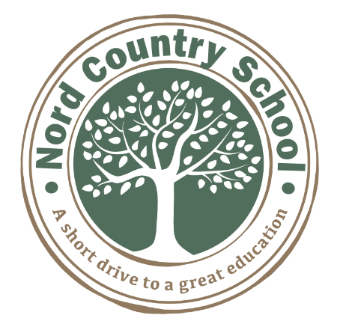 BP3030 – Injury and Illness Prevention ProgramPurposeEvery California employer must establish, implement and maintain a written Injury and Illness Prevention (IIP) Program and a copy must be maintained at each workplace or at a central worksite if the employer has non-fixed worksites. The requirements for establishing, implementing and maintaining an effective written injury and illness prevention program are contained in Title 8 of the California Code of Regulations, Section 3203 (T8 CCR 3203).ResponsibilityThe Injury and Illness Prevention Program Administrator, has the authority and the responsibility for implementing and maintaining the IIP Program for Nord Country School.Managers and supervisors are responsible for implementing and maintaining the IIP Program in their work areas and for answering worker questions about the IIP Program. A copy of this IIP Program is available online and/or in the office. ComplianceAll workers, including managers and supervisors, are responsible for complying with safe and healthful work practices. Our system of ensuring that all workers comply with these practices include one or more of the following checked practices: Informing workers of the provisions of our IIP Program. Evaluating the safety performance of all workers. Recognizing employees who perform safe and healthful work practices. Providing training to workers whose safety performance is deficient. Disciplining workers for failure to comply with safe and healthful work practices. CommunicationAll managers and supervisors are responsible for communicating with all workers about occupational safety and health in a form readily understandable by all workers. Our communication system encourages all workers to inform their managers and supervisors about workplace hazards without fear of reprisal. Our communication system includes one or more of the following checked items: New worker orientation regarding safety and health policies and procedures. Review of our IIP Program. Training programs. Regularly scheduled safety meetings. Posted or distributed safety information. A system for workers to anonymously inform management about workplace hazards. Hazard AssessmentPeriodic inspections to identify and evaluate workplace hazards shall be performed by a competent observer in the following areas of our workplace: All areas designated on our Facilities Inspection Tool (FIT) templatePeriodic inspections are performed according to the following schedule: When we initially established our IIP Program;When new substances, processes, procedures or equipment which present potential new hazards are introduced into our workplace;When new, previously unidentified hazards are recognized;When occupational injuries and illnesses occur; andWhenever workplace conditions warrant an inspection.Accident/Exposure InvestigationsProcedures for investigating workplace accidents and hazardous substance exposures include: Interviewing injured workers and witnesses;Examining the workplace for factors associated with the accident/exposure;Determining the cause of the accident/exposure;Taking corrective action to prevent the accident/exposure from reoccurring; and Recording the findings and actions taken.Hazard CorrectionUnsafe or unhealthy work conditions, practices or procedures shall be corrected in a timely manner based on the severity of the hazards. Hazards shall be corrected according to the following procedures: When observed or discovered; andWhen an imminent hazard exists which cannot be immediately abated without endangering employee(s) and/or property, we will remove all exposed workers from the area except those necessary to correct the existing condition. Workers who are required to correct the hazardous condition shall be provided with the necessary protection.Training and InstructionAll workers, including managers and supervisors, shall have training and instruction on general and job-specific safety and health practices. Training and instruction is provided: When the IIP Program is first established;To all new workers, except for construction workers who are provided training through a construction industry occupational safety and health training program approved by Cal/OSHA;To all workers given new job assignments for which training has not previously been provided;Whenever new substances, processes, procedures or equipment are introduced to the workplace and represent a new hazard;Whenever the employer is made aware of a new or previously unrecognized hazard;To supervisors to familiarize them with the safety and health hazards to which workers under their immediate direction and control may be exposed; and To all workers with respect to hazards specific to each employee's job assignment.General workplace safety and health practices include, but are not limited to, the following: Implementation and maintenance of the IIP Program.Emergency action and fire prevention plan.Provisions for medical services and first aid including emergency procedures.Prevention of musculoskeletal disorders, including proper lifting techniques.Proper housekeeping, such as keeping stairways and aisles clear, work areas neat and orderly, and promptly cleaning up spills.Prohibiting horseplay, scuffling, or other acts that tend to adversely influence safety.Proper storage to prevent stacking goods in an unstable manner and storing goods against doors, exits, fire extinguishing equipment and electrical panels.Proper reporting of hazards and accidents to supervisors.Hazard communication, including worker awareness of potential chemical hazards, and proper labeling of containers.Proper storage and handling of toxic and hazardous substances including prohibiting eating or storing food and beverages in areas where they can become contaminated.Record KeepingRecords of hazard assessment inspections, including the person(s) conducting the inspection, the unsafe conditions and work practices that have been identified and the action taken to correct the identified unsafe conditions and work practices, are recorded on a School Safety Inspection Report.Documentation of safety and health training for each worker, including the worker's name or other identifier, training dates, type(s) of training, and training providers, are retained in our CharterSafe training portal. Inspection records and training documentation will be maintained for at least one year.Adoption and AmendmentOriginally Adopted:         11/20/2019Most Recent Review:       11/29/2023